嘉義縣  民和     國民  中     學111學年度雙語國家政策－口說英語展能樂學計畫國民中小學英語日活動成果報告表(表格不夠，請自行增列）活動名稱英語日生涯訪問活動英語日生涯訪問活動辦理日期111.12.6辦理地點本校各處室本校各處室參加人數50成果摘要-活動內容介紹及特色說明(列點說明)利用本校第五節課社團時間，規劃生涯英語訪問活動，先將各社團分組。練習英語訪問題目後並選出各組代表，逐一到辦公室訪問8位老師。學生必須自己尋找有空的老師，用英語訪問該師。雖然老師不限用英語或中文回答。但是本校教師80%多能以英語回答問題透過這樣子的口語交流活動，讓社團課學生有練習與觀摩的機會，並進行分組競賽，除了頒獎外，也讓學生更了解老師，老師有更多與學生在課堂外互動的機會，達到課綱自發、互動、共好的核心素養利用本校第五節課社團時間，規劃生涯英語訪問活動，先將各社團分組。練習英語訪問題目後並選出各組代表，逐一到辦公室訪問8位老師。學生必須自己尋找有空的老師，用英語訪問該師。雖然老師不限用英語或中文回答。但是本校教師80%多能以英語回答問題透過這樣子的口語交流活動，讓社團課學生有練習與觀摩的機會，並進行分組競賽，除了頒獎外，也讓學生更了解老師，老師有更多與學生在課堂外互動的機會，達到課綱自發、互動、共好的核心素養利用本校第五節課社團時間，規劃生涯英語訪問活動，先將各社團分組。練習英語訪問題目後並選出各組代表，逐一到辦公室訪問8位老師。學生必須自己尋找有空的老師，用英語訪問該師。雖然老師不限用英語或中文回答。但是本校教師80%多能以英語回答問題透過這樣子的口語交流活動，讓社團課學生有練習與觀摩的機會，並進行分組競賽，除了頒獎外，也讓學生更了解老師，老師有更多與學生在課堂外互動的機會，達到課綱自發、互動、共好的核心素養利用本校第五節課社團時間，規劃生涯英語訪問活動，先將各社團分組。練習英語訪問題目後並選出各組代表，逐一到辦公室訪問8位老師。學生必須自己尋找有空的老師，用英語訪問該師。雖然老師不限用英語或中文回答。但是本校教師80%多能以英語回答問題透過這樣子的口語交流活動，讓社團課學生有練習與觀摩的機會，並進行分組競賽，除了頒獎外，也讓學生更了解老師，老師有更多與學生在課堂外互動的機會，達到課綱自發、互動、共好的核心素養檢討或建議事項本次活動各組在英語練習已經足夠，但是同學不敢找不認識的老師，以致於同一位教師可能被不同組詢問。因為拍照老師人手不足，加上事先未分配教師，只能跟著固定組別，所呈現的成果較為不夠全面，往後在校內可以改採英語闖關配合復活節節日舉行。12月份英語日可以配合有意義的節慶。12月本校辦理校慶，校慶另有規劃英語口說活動。可以不限於單一英語日。12月份可以為英語月，意涵較英語1日活動來的寬廣，附上12月分本校辦理之所有英語活動照片:有校慶英語闖關、校慶唱英語歌的熱門樂團照片。本次活動各組在英語練習已經足夠，但是同學不敢找不認識的老師，以致於同一位教師可能被不同組詢問。因為拍照老師人手不足，加上事先未分配教師，只能跟著固定組別，所呈現的成果較為不夠全面，往後在校內可以改採英語闖關配合復活節節日舉行。12月份英語日可以配合有意義的節慶。12月本校辦理校慶，校慶另有規劃英語口說活動。可以不限於單一英語日。12月份可以為英語月，意涵較英語1日活動來的寬廣，附上12月分本校辦理之所有英語活動照片:有校慶英語闖關、校慶唱英語歌的熱門樂團照片。本次活動各組在英語練習已經足夠，但是同學不敢找不認識的老師，以致於同一位教師可能被不同組詢問。因為拍照老師人手不足，加上事先未分配教師，只能跟著固定組別，所呈現的成果較為不夠全面，往後在校內可以改採英語闖關配合復活節節日舉行。12月份英語日可以配合有意義的節慶。12月本校辦理校慶，校慶另有規劃英語口說活動。可以不限於單一英語日。12月份可以為英語月，意涵較英語1日活動來的寬廣，附上12月分本校辦理之所有英語活動照片:有校慶英語闖關、校慶唱英語歌的熱門樂團照片。本次活動各組在英語練習已經足夠，但是同學不敢找不認識的老師，以致於同一位教師可能被不同組詢問。因為拍照老師人手不足，加上事先未分配教師，只能跟著固定組別，所呈現的成果較為不夠全面，往後在校內可以改採英語闖關配合復活節節日舉行。12月份英語日可以配合有意義的節慶。12月本校辦理校慶，校慶另有規劃英語口說活動。可以不限於單一英語日。12月份可以為英語月，意涵較英語1日活動來的寬廣，附上12月分本校辦理之所有英語活動照片:有校慶英語闖關、校慶唱英語歌的熱門樂團照片。照片說明（4-10張）照片說明（4-10張）照片說明（4-10張）照片說明（4-10張）照片說明（4-10張）照片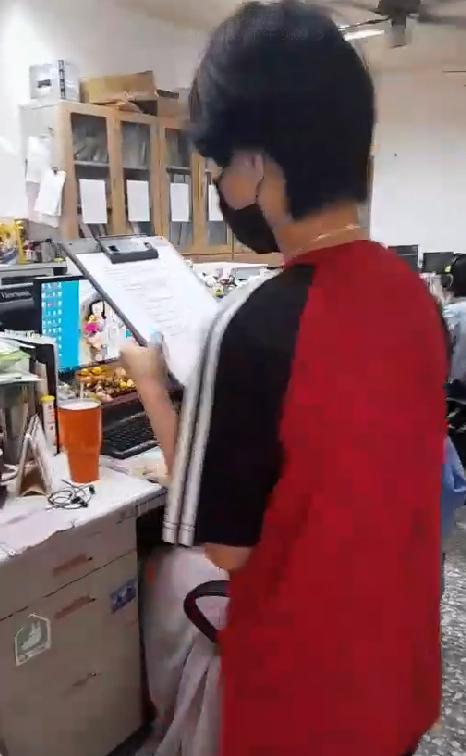 照片照片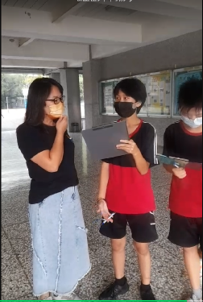 照片照片到辦公室用英語訪問老師到辦公室用英語訪問老師在中廊隨機街頭英語訪問在中廊隨機街頭英語訪問在中廊隨機街頭英語訪問照片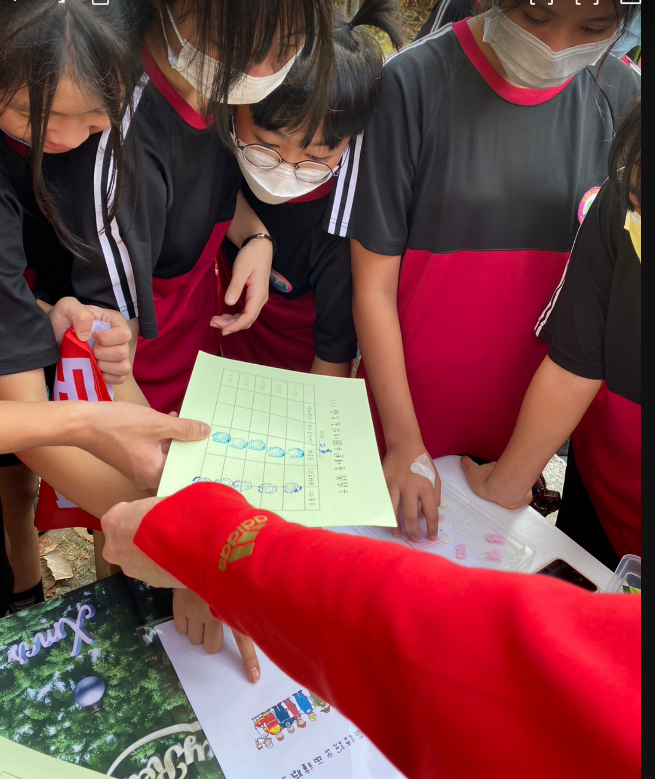 照片照片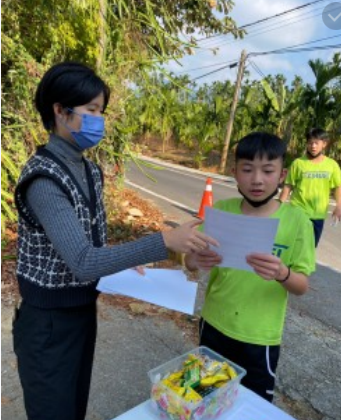 照片照片       學生完成闖關卡       學生完成闖關卡英語闖關英語闖關英語闖關照片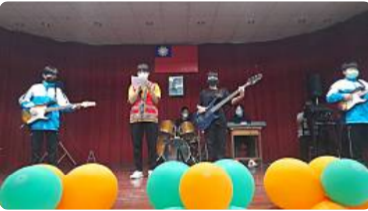 照片照片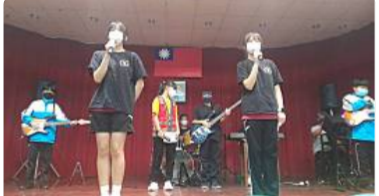 照片照片唱英語ZOMBIE唱英語ZOMBIE樂團英語翻譯主持人樂團英語翻譯主持人樂團英語翻譯主持人